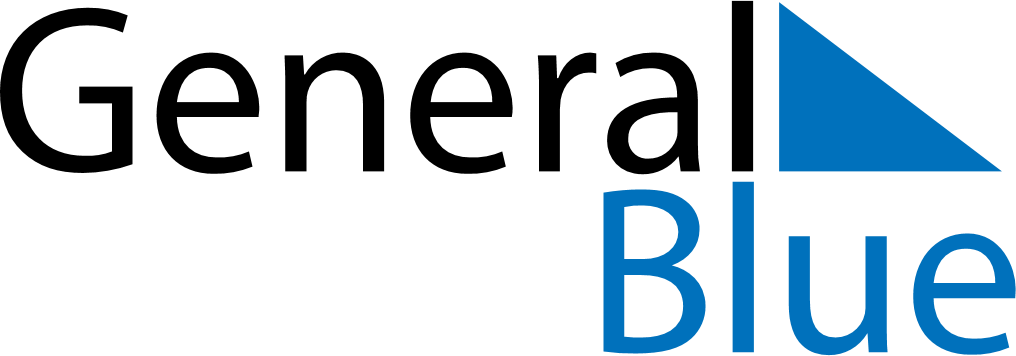 June 2022June 2022June 2022June 2022CanadaCanadaCanadaSundayMondayTuesdayWednesdayThursdayFridayFridaySaturday123345678910101112131415161717181920212223242425Father’s Day2627282930